                                     							Broad Avenue, Leicester LE5 4PY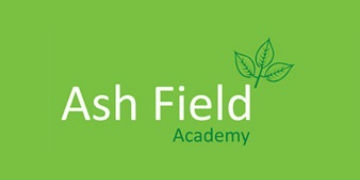                                                                                                                                     	T.0116 273 7151                                     							F. 0116 273 9962									                E. office@ashfield.leicester.sch.uk   PrincipalExciting opportunity to be the Principal at Ash Field, a welcoming and inspiring specialist academy for pupils with special educational needsStart Date:   Ideally available from February or April 2023Salary Band: Ash Field Academy Pay and Conditions PTS 16.4 – 16.9 (£86,202 - £91,727 pay award pending) plus residential allowance. Permanent post.Ash Field Academy is a day and weekly residential school which provides education and care support for 160 pupils aged from 4-19 all of whom have physical disabilities and often complex medical conditions associated with these. This is often combined with other needs, such as cognition and learning or communication. Ash Field has pupils who are confident, positive and are a pleasure to teach; a dedicated, professional and talented staff team with a highly effective senior leadership team and experienced, collaborative and supportive trustees.The school has an excellent national reputation and is currently rated as outstanding. The school site includes both primary and secondary /FE buildings and also has a residential facility for up to eighteen pupils.  Ash Field leads a successful Inclusion and SEND Hub with a proven track record as an outward facing centre of excellence.  The Trustees are looking to appoint a dynamic, inspirational and highly motivated leader who will sustain the school's ethos and effectiveness and be a catalyst for finding new ways to create the best possible education and life chances for the pupils it serves. This is an exciting time to join Ash Field Academy as we continue to develop. Ash Field Academy is located within the City of Leicester which is recognised as one of the most vibrant and diverse cities in the country.You will be:                                                                                                                                                          We can offer:Appointment will be subject to Ash Field Academy Trust (AFAT) pay and conditions.This role is subject to satisfactory pre-employment checksWe would anticipate that you will want to visit the school.  Please contact Linda Newman on 0116 2737151 to make an appointment.  Please note that Ash Field Academy will be closed from 17th – 21st October for the half-term break.For an informal discussion about the school, please contact the same number above to arrange to speak to the Principal. To apply please download the information pack and application form on Eteach or visit the school website: http://www.ashfield.leicester.sch.uk/vacancies/ Closing date: Sunday 23rd October 2022 at 12.00 midnight Interviews:   14th and 15th November 2022 “We are an equal opportunities employer and welcome applications from all suitably qualified persons regardless of disability, race, sex, religion/belief, sexual orientation or age”.ASH FIELD ACADEMY IS COMMITTED TO SAFEGUARDING AND PROMOTING THE WELFARE OF CHILDREN AND YOUNG PEOPLE AND EXPECTS ALL STAFF AND VOLUNTEERS TO SHARE THIS COMMITMENT. IT IS AN OFFENCE TO APPLY FOR THIS ROLE IF YOU ARE BARRED FROM WORKING WITH CHILDREN OR VULNERABLE ADULTS